Муниципальное общеобразовательное учреждение
средняя общеобразовательная школа №2 г.Малоярославца им. А.Н.РадищеваУтверждаю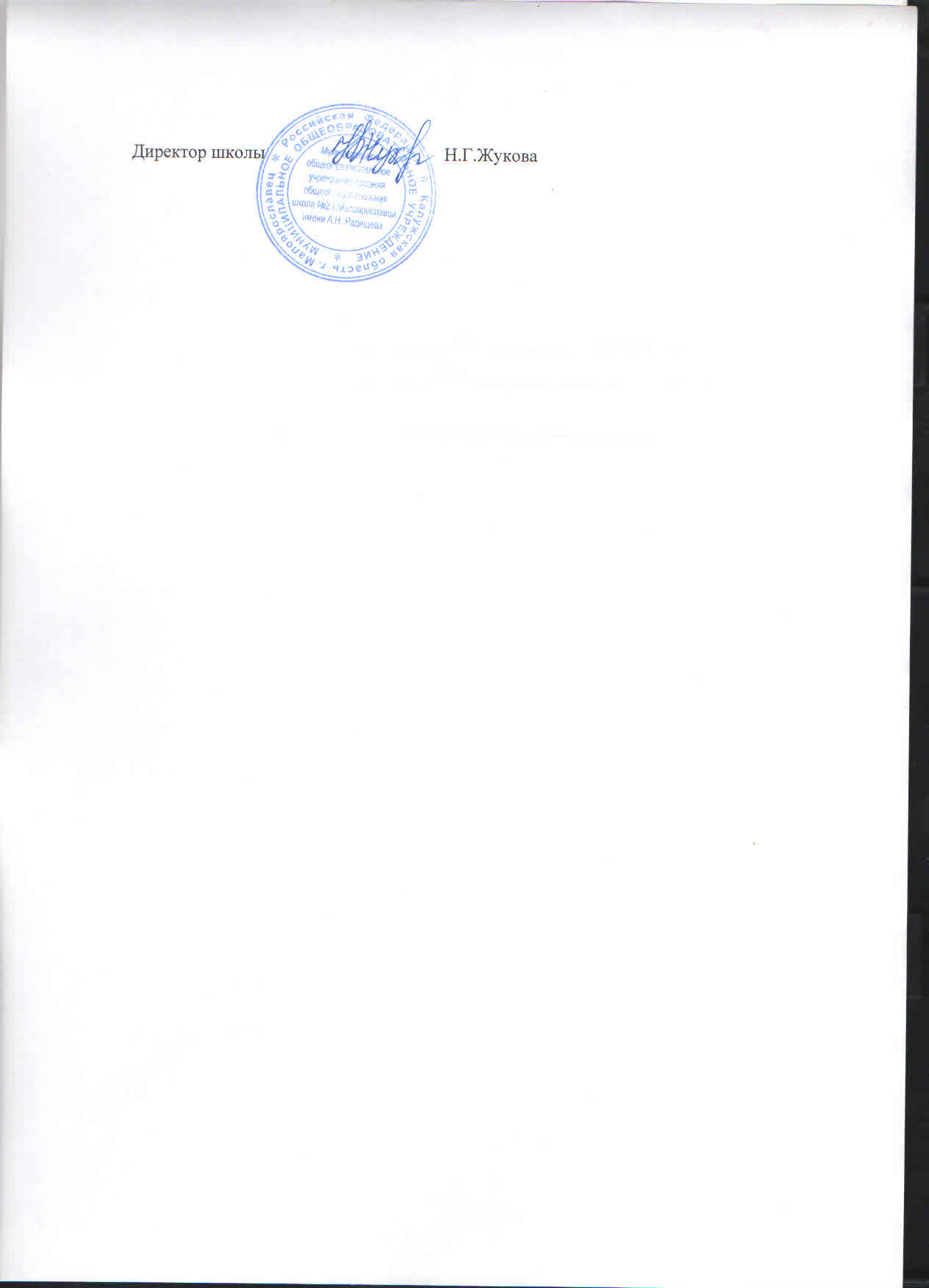 Приказ №228 от 30.08.2022гГрафик оценочных процедур на 2022/23 учебный год УровеньУчебный предмет/
предмет оценкиПланируемая дата проведения оценочной процедурыПланируемая дата проведения оценочной процедурыПланируемая дата проведения оценочной процедурыПланируемая дата проведения оценочной процедурыУровеньУчебный предмет/
предмет оценкиЧетвертьЧетвертьЧетвертьЧетвертьУровеньУчебный предмет/
предмет оценкиIIIIIIIVНАЧАЛЬНОЕ ОБЩЕЕ ОБРАЗОВНИЕ НАЧАЛЬНОЕ ОБЩЕЕ ОБРАЗОВНИЕ НАЧАЛЬНОЕ ОБЩЕЕ ОБРАЗОВНИЕ НАЧАЛЬНОЕ ОБЩЕЕ ОБРАЗОВНИЕ НАЧАЛЬНОЕ ОБЩЕЕ ОБРАЗОВНИЕ НАЧАЛЬНОЕ ОБЩЕЕ ОБРАЗОВНИЕ 1 класс 1 класс 1 класс 1 класс 1 класс 1 класс Оценочные процедуры по инициативе школыМатематика25.04Оценочные процедуры по инициативе школыРусский язык27.04Оценочные процедуры по инициативе школыЛитературное чтение03.05Оценочные процедуры по инициативе школыОкружающий мир16.052 класс 2 класс 2 класс 2 класс 2 класс 2 класс Оценочные процедуры по инициативе школыРусский язык22.0919.1023.1215.0304.05Оценочные процедуры по инициативе школыЛитературное чтение27.0921.1021.1217.0311.05Оценочные процедуры по инициативе школыМатематика20.0918.1022.1214.0303.05Оценочные процедуры по инициативе школыОкружающий мир15.1216.053 класс3 класс3 класс3 класс3 класс3 классОценочные процедуры по инициативе школыРусский язык22.0919.1023.1215.0304.05Оценочные процедуры по инициативе школыЛитературное чтение27.0921.1021.1217.0311.05Оценочные процедуры по инициативе школыМатематика20.0918.1022.1214.0303.05Оценочные процедуры по инициативе школыОкружающий мир15.1216.054 класс4 класс4 класс4 класс4 класс4 классОценочные процедуры по инициативе школыРусский язык22.0919.1023.1215.0304.05Оценочные процедуры по инициативе школыЛитературное чтение27.0921.1021.1217.0311.05Оценочные процедуры по инициативе школыМатематика20.0918.1022.1214.0303.05Оценочные процедуры по инициативе школыОкружающий мир15.1216.05ОСНОВНОЕ ОБЩЕЕЕ ОБРАЗОВАНИЕОСНОВНОЕ ОБЩЕЕЕ ОБРАЗОВАНИЕОСНОВНОЕ ОБЩЕЕЕ ОБРАЗОВАНИЕОСНОВНОЕ ОБЩЕЕЕ ОБРАЗОВАНИЕОСНОВНОЕ ОБЩЕЕЕ ОБРАЗОВАНИЕОСНОВНОЕ ОБЩЕЕЕ ОБРАЗОВАНИЕ5 класс5 класс5 класс5 класс5 класс5 классФедеральные оценочные процедуры – ВПРРусский язык26.09Федеральные оценочные процедуры – ВПРМатематика20.09Федеральные оценочные процедуры – ВПРОкружающий мир22.09Оценочные процедуры по инициативе школыРусский язык15.12.11.05Оценочные процедуры по инициативе школыМатематика20.1212.056 класс6 класс6 класс6 класс6 класс6 классФедеральные оценочные процедуры – ВПРРусский язык19.09Федеральные оценочные процедуры – ВПРМатематика06.10Федеральные оценочные процедуры – ВПРИстория28.09Федеральные оценочные процедуры – ВПРБиология26.09Оценочные процедуры по инициативе школыРусский язык19.1215.05Оценочные процедуры по инициативе школыМатематика15.1216.057 класс7 класс7 класс7 класс7 класс7 классФедеральные оценочные процедуры – ВПРРусский язык12.10Федеральные оценочные процедуры – ВПРМатематика23.09Федеральные оценочные процедуры – ВПРПредмет на основе случайного выбора (история, биология, география, обществознание)27.09Федеральные оценочные процедуры – ВПРПредмет на основе случайного выбора (история, биология, география, обществознание)29.09Оценочные процедуры по инициативе школыРусский язык16.1216.05Оценочные процедуры по инициативе школыАлгебра 20.1217.05Оценочные процедуры по инициативе школыГеометрия 21.1218.058 класс8 класс8 класс8 класс8 класс8 классФедеральные оценочные процедуры – ВПРРусский язык23.09Федеральные оценочные процедуры – ВПРМатематика27.09Федеральные оценочные процедуры – ВПРИностранный язык10.10-13.10Федеральные оценочные процедуры – ВПРПредмет на основе случайного выбора (история, биология, география, обществознание, физика)29.0903.10Федеральные оценочные процедуры – ВПРПредмет на основе случайного выбора (история, биология, география, обществознание, физика)14.10Оценочные процедуры по инициативе школыРусский язык21.1217.05Оценочные процедуры по инициативе школыАлгебра 22.1218.05Оценочные процедуры по инициативе школыГеометрия 23.1219.05Оценочные процедуры по инициативе школыГеография 16.1212.059 класс9 класс9 класс9 класс9 класс9 классФедеральные оценочные процедуры – ВПРРусский язык04.10Федеральные оценочные процедуры – ВПРМатематика30.09Федеральные оценочные процедуры – ВПРПредмет на основе случайного выбора (история, биология, география, обществознание, физика, химия)20.09Федеральные оценочные процедуры – ВПРПредмет на основе случайного выбора (история, биология, география, обществознание, физика, химия)21.0907.10Федеральные оценочные процедурыИтоговое собеседование08.02
(основной)09.03
(по необхо
димости)15.05
(по необхо
димости)Оценочные процедуры по инициативе школыРусский язык21.1204.05Оценочные процедуры по инициативе школыАлгебра 20.1205.05Оценочные процедуры по инициативе школыГеометрия 23.1211.05СРЕДНЕЕ ОБЩЕЕ ОБРАЗОВАНИЕСРЕДНЕЕ ОБЩЕЕ ОБРАЗОВАНИЕСРЕДНЕЕ ОБЩЕЕ ОБРАЗОВАНИЕСРЕДНЕЕ ОБЩЕЕ ОБРАЗОВАНИЕСРЕДНЕЕ ОБЩЕЕ ОБРАЗОВАНИЕСРЕДНЕЕ ОБЩЕЕ ОБРАЗОВАНИЕ10 класс10 класс10 класс10 класс10 класс10 классОценочные процедуры по инициативе школыРусский язык22.1215.05Оценочные процедуры по инициативе школыЛитература19.1218.05Оценочные процедуры по инициативе школыМатематика21.1217.05Оценочные процедуры по инициативе школыИтоговый проектПредзащита8-9.12Защита 15-16.0511 класс11 класс11 класс11 класс11 класс11 классФедеральные оценочные процедурыИтоговое сочинение (изложение)07.12Оценочные процедуры по инициативе школыМатематика22.1204.05Оценочные процедуры по инициативе школыРусский язык19.1211.05